OBSAH	str.Úvodné slovo starostu obce 	 							2Identifikačné údaje obce									4Organizačná štruktúra obce a identifikácia vedúcich predstaviteľov			5Poslanie, vízie, ciele 									6Základná charakteristika obce								7    5.1.  Geografické údaje									7    5.2.  Demografické údaje									7    5.3.  Ekonomické údaje									8    5.4.  Symboly obce										8    5.5.  Logo obce										8    5.6.  História obce										8    5.7.  Pamiatky										9Plnenie funkcií obce (prenesené kompetencie, originálne kompetencie) 		96.1. Výchova a vzdelávanie								9               6.2. Sociálne zabezpečenie								9     6.3. Kultúra										9     6.4. Šport											9     6.5. Hospodárstvo										10Informácia o vývoji obce z pohľadu rozpočtovníctva					10    7.1.  Plnenie príjmov a čerpanie výdavkov za rok 2019					11    7.2.  Prebytok/schodok rozpočtového hospodárenia za rok 2019 			11    7.3.  Rozpočet na roky 2020 - 2021							12Informácia o vývoji obce z pohľadu účtovníctva 					12     8.1.  Majetok										12     8.2.  Zdroje krytia										13     8.3.  Pohľadávky										14     8.4.  Záväzky										14Hospodársky výsledok za rok 2019 - vývoj nákladov a výnosov			15Ostatné dôležité informácie								16       10.1.  Prijaté granty a transfery								16       10.2.  Poskytnuté dotácie								18       10.3.  Významné investičné akcie v roku 2019						18       10.4.  Predpokladaný budúci vývoj činnosti						18       10.5   Udalosti osobitného významu po skončení účtovného obdobia			18       10.6. Významné riziká a neistoty, ktorým je účtovná jednotka vystavená 		19Úvodné slovo starostu obce Prostredníctvom dotácií zo štátneho rozpočtu z jeho príslušných kapitol boli financované kompetencie preneseného výkonu štátnej správy a niektoré ďalšie úlohy. Obec vykonávala zákonom dané povinnosti, plnila požiadavky občanov a realizovala investičné projekty z prostriedkov EÚ i vlastných zdrojov. Programovacie obdobie 2014 – 2020,  poskytuje mnoho možnosti realizácie projektov na zlepšenie života občanom v obci. V roku 2019 sa nám podarilo realizovať:Rekonštrukciu budovy ZŠ,  Ministerstvo financií SR poskytlo obci účelovú dotáciu v sume 15000,0 eur na projekt: „Zateplenie obvodových stien a plášťa budovy základnej školy“.Ministerstvo školstva SR  schválilo projekt vo výške 50000,0 eur na rekonštrukciu kúrenia a sociálneho zariadenia v ZŠ. Obec spolufinancovala rekonštrukčné práce sumou 27340,26 eur. Celkove bola tunajšia ZŠ zrekonštruovaná v hodnote 92340,26 eur.Rekonštrukciu hasičskej zbrojnice: Obec obdŕžala  dotáciu z MV SR v sume 30000,0 eur na projekt „ Hasičská zbrojnica Kokšov – Bakša“, spolufinancovanie z vlastných zdrojov obce bolo v sume 58753,02 eur, ukončenie prác v 6/2019.Obec má uzavretú zmluvu o poskytnutí nenávratného finančného príspevku na projekt: „Zníženie energetickej náročnosti verejnej budovy v obci Kokšov-Bakša“ /spojená budova Ocú a MŠ/. Celková dohodnutá čiastka je  481792,84 eur. V roku 2019 boli realizované práce v hodnote 343899,99 eur. Ukončenie projektu je plánované v budúcom roku.Obec ukončila projekt  „Rozšírenie kamerového systému v obci Kokšov-Bakša“ ktorý bol podporený sumou 10000,0 eur  z MV SR. Celkove obec spolufinancovala kamerový systém  sumou 6733,20 eur.V oblasti rozvoja individuálnej bytovej výstavby obec dala vypracovať  nový Územný plánu obce, ktorý má byť ukončený – schválený v roku 2020.Obec nezabúda ani na seniorov a zdravotne ťažko postihnutých občanov.  V roku 2019 dala vypracovať projektovú dokumentáciu na stavbu: ,,Vybudovanie denného stacionára v obci“ v sume 7950,0 eur.Taktiež obec podporuje a finančne prispieva na záujmové vzdelávanie detí  s trvalým pobytom na území našej obce vo veku 5-15 rokov, dotáciami pre  centrá voľného času.Každý človek má vo svojom srdci ukryté miesto do ktorého sa rád vracia. Pre mnohých z nás je takýmto miestom  naša obec Kokšov-Bakša. Aj my obyvatelia tejto obce chceme, aby sa k nám radi vracali nielen naši rodní, ale každý, kto k nám zavíta. Našu obec vidím ako miesto s veľkým potenciálom a my všetci jej občania máme zodpovednosť za to, aby bol využitý čo najlepšie. Úlohou nás všetkých je chrániť a rozvíjať dedičstvo, ktoré nám tu zanechali naši otcovia či praotcovia. Na    obecnej pôde sa snažíme túto povinnosť spolu s poslancami , členmi komisií obecného zastupiteľstva, všetkými zložkami obce a pracovníkmi obecného úradu premietať do konkrétnych činov, aby sa nám tu každý deň žilo lepšie, pohodlnejšie a kultúrnejšie a bolo tu dobre najmä tým, ktorým táto obec prirástla k srdcu a ktorým neostáva ľahostajný jej ďalší rozvoj a sú ochotní pomôcť pri riešení každodenných problémov.Ďakujem všetkým, ktorí sa podieľajú na skrášľovaní a zveľaďovaní našej obce a prispievajú k dobrému menu obce.         Mikuláš Hudákstarosta obce Kokšov -BakšaIdentifikačné údaje obceNázov: 		OBEC KOKŠOV - BAKŠASídlo:			Obecný úrad Kokšov – Bakša č. 178, 044 13 Kokšov - BakšaIČO:			00324311DIČ:			2021244775Štatutárny orgán obce: Mikuláš HudákTelefón:		055/699 98 92Mail: 			koksov-baksa@stonline.skWebová stránka: 	www.koksovbaksa.sk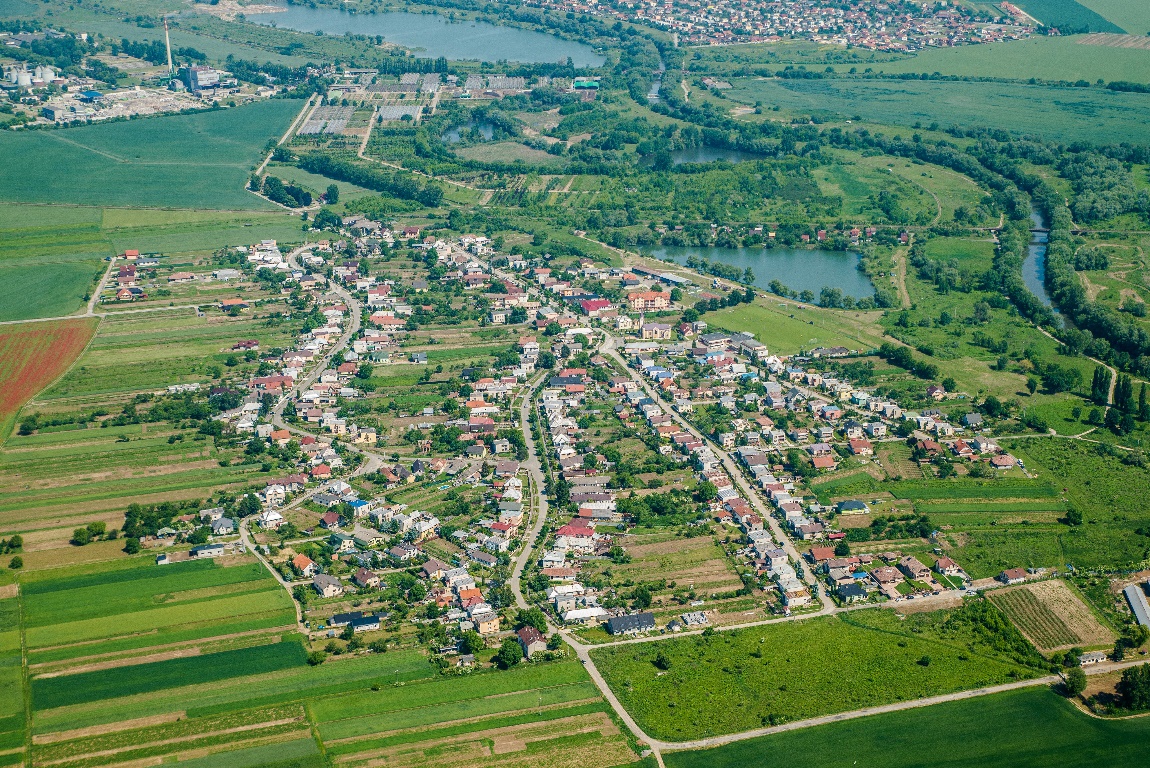 Organizačná štruktúra obce a identifikácia vedúcich predstaviteľovStarosta obce:			p. Mikuláš HudákZástupca starostu obce:	p. Stanislav Hanzeľ, poverený starostom obceHlavný kontrolór obce:	p. PhDr. Mária BalkováObecné zastupiteľstvo:	9 členné – p. Tomáš Brestovič, p. Štefan Fedor, p. Stanislav Hanzeľ, p. Ing. Róbert Hegedüš, p. Ing. Michal Hudák, p. Ján Kajaty, p. Vladimír Račko,            p. PhDr. Miroslav Stolár, p. Róbert Takáč. Zriadené komisie:Komisia pre ochranu verejného záujmu pri výkone verejných funkcií: predseda p. Štefan Fedor,členovia komisie p. Ing. Róbert Hegedüš, p. Ján Kajaty.Finančná komisia: predseda p. Ing. Michal Hudák, členovia komisie p. PhDr. Miroslav Stolár, p. Ján Kajaty.Komisia životného prostredia: predseda p. Vladimír Račko, členovia komisie p. Tomáš Brestovič, p. Stanislav Hanzeľ,    p. PhDr. Miroslav Stolár, p. Róbert Takáč.Komisia pre šport, kultúru a školstvo: predseda p. PhDr. Miroslav Stolár, členovia komisie p. Tomáš Brestovič, p. Ing. Michal Hudák.Stavebná komisia: predseda p. Róbert Takáč,členovia komisie: všetci poslanci OZ.Obecná rada:	nebola zriadená.Z novozvolených poslancov OZ boli delegovaní zástupcovia zriaďovateľa : za člena do rady školy pri ZŠ Kokšov-Bakša : p. Štefan Fedor, za člena do rady školy pri MŠ Kokšov-Bakša: p. Vladimír Račko.Obecný úrad:			administratívni pracovníci:	p. Monika Antoňáková, p. Judita Jesenská, p. Miriama Hudáková hospodárski pracovníci: 	p. Mária Vargová, p. Milan Kajaty, p. Ján KajatyZákladná škola: 		p. riaditeľka Mgr. Svetlana Stasiuková do 31.7.2019, od 1.8.2019                                                   p. PaedDr. Erika Zámboriovázákladná činnosť – 		primárne vzdelávanie,  telefón 0911 910 176, e-mail – zskoksovbaksa@gmail.comMaterská škola: 		p. Mgr. Michaela Bujňáková do 31.8.2019, od 1.9.2019                                                                   p. Mgr. Adriána Jakimovázákladná činnosť – 		predprimárne vzdelávanie telefón 0911 910 175, e-mail – koksov.baksa.ms@gmail.comŠkolská jedáleň:		vedúca p. Bernadeta Benešová				telefón: 0903 384161Poslanie, vízie, ciele Poslanie obce:Poslanie obce je čiastočne definované v Zákone o obecnom riadení a v Ústave Slovenskej republiky. Obec vykonáva originálne kompetencie, ktoré prešli zo štátu na obec a prenesené kompetencie – úlohy štátnej správy. Poslaním obce je ochrana a rozvoj života, zdravia občanov, životného prostredia, majetku obce, dodržiavanie zákonnosti, pravidiel miestnej samosprávy a všeobecných záväzných nariadení.Obec ako samostatný územný samosprávny celok plní úlohy na úseku správy miestnych daní a poplatkov, hlásenia pobytu obyvateľov a registra obyvateľov, spravuje miestne komunikácie, dbá o ochranu životného prostredia, ochranu ovzdušia, ochranu prírody a krajiny, ochranu pred povodňami a požiarmi, vykonáva štátnu správu na úseku stavebného poriadku, dopravy a cestného hospodárstva, výstavby, základného  školstva. V rámci originálnych kompetencií  osvedčuje podpisy a listiny, vedie akruálne účtovníctvo, výkazníctvo. Stará sa o predškolské vzdelávanie, spravuje knižnicu, rozvíja šport a dbá o kultúrno-spoločenské vyžitie občanov. Vízie obce:Zvýšená kvalita života občanov a  podnikateľského prostredia. Budovanie infraštruktúry, vytvorenie možností na voľno-časové aktivity. Ciele obce:Zabezpečiť trvalo udržateľný rozvoj obce Kokšov –Bakša, po ekonomickej, sociálnej, kultúrnej a environmentálnej stránke. Vytvoriť priaznivé životné podmienky obyvateľov. Zachovávať kultúrne dedičstvo. Základná charakteristika obce      Obec je samostatný územný samosprávny a správny celok Slovenskej republiky. Obec je právnickou osobou, ktorá za podmienok ustanovených zákonom samostatne hospodári s vlastným majetkom a s vlastnými príjmami. Základnou úlohou obce pri výkone samosprávy je starostlivosť o všestranný rozvoj jej územia a o potreby jej obyvateľov. Geografické údajeGeografická poloha obce: Obec Kokšov – Bakša  je lokalizovaná v Košickej kotline, 13 km juhovýchodne od okresného a krajského mesta Košice.Susedné mestá a obce: Valaliky, Geča, Košice – Krásna, Nižná MyšľaCelková rozloha obce: katastrálne územie obce má výmeru 356 haNadmorská výška: 190 m /stred obce/Demografické údaje Počet obyvateľov a domov: k 31.12.2019 mala obec 1223 obyvateľov, z toho detí do 15 rokov: 207, priemerný vek: 39,06 roka. Trvalo obývané domy 324, neobývané domy 21, domy celkom 345, počet bytov 20.Národnostná štruktúra: prevažuje slovenská národnosť viac ako 99%, okrem toho v obci žijú občania maďarskej a českej národnosti.Štruktúra obyvateľstva podľa náboženského významu: prevažuje rímskokatolícke vierovyznanie, v malej miere sú zastúpené vierovyznania – gréckokatolícke, evanjelické a pravoslávne. Vývoj počtu obyvateľov:r. 2009 – 1096 obyvateľovr. 2010 – 1088 obyvateľovr. 2011 – 1106 obyvateľovr. 2012 – 1141 obyvateľovr. 2013 – 1156 obyvateľovr. 2014 – 1173 obyvateľovr. 2015 – 1184 obyvateľovr. 2016 – 1207 obyvateľovr. 2017 – 1215 obyvateľovr. 2018 – 1211 obyvateľovr. 2019 – 1223 obyvateľovEkonomické údaje ÚPSVaR Košice-okolie eviduje 8 dlhodobo nezamestnaných uchádzačov o zamestnanie z obce                 Kokšov – Bakša, z toho 1 muž a 7 žien. Podľa stupňa vzdelania sú evidovaní 2 so základným  vzdelaním, 5 majú úplné stredné odborné vzdelanie a 1 uchádzač stredné odborné vzdelanie.Miera nezamestnanosti v okrese: 	6195 uchádzačov		9,33 %Miera nezamestnanosti v kraji: 		34885 uchádzačov		7,57 %Miera nezamestnanosti v SR: 		165455 uchádzačov		4,92 %Vývoj nezamestnanosti:  V obci klesol počet dlhodobo nezamestnaných oproti roku 2018 o 4 osoby, v okrese nezamestnanosť klesla o 0,39 %,  v košickom kraji sa znížila v priemere o 0,60 %, v SR klesla o 0,12 %.Symboly obceErb obce: Erbom sa označuje územie obce, budova samosprávy a miestnosť, v ktorej zasadá obecné zastupiteľstvo. Návrh erbu obce bol graficky upravený  fi. L.I.M. Prešov a schválený uznesením OZ č. 6/2002 zo dňa 3.9.2002. V červenom štíte zo striebornej bordúry oblej modrej pažite vyrastajú tri strieborné listnaté stromy, prevýšené zlatým polmesiacom a hviezdou.Vlajka obce: Používa sa pri výkone samosprávnych funkcií – úradných a reprezentačných. Vlajka pozostáva z piatich pozdĺžnych pruhov vo farbách červenej, žltej, bielej a modrej. Vlajka má pomer strán 2:3.Pečať obce: Pečatidlo používa starosta obce pre úradné označenie dôležitých dokladov ako sú rozhodnutia, všeobecné záväzné nariadenia, zmluvy a iné dokumenty. Je okrúhla uprostred s obecným symbolom a kruhopisom Obec Kokšov – Bakša.Logo obceObec nemá logo.História obce Prvá písomná zmienka o obci je z roku 1302. V minulosti bola známa pod názvom Boxa alebo tiež Baxa. Od 18. storočia bola označovaná najmä ako Koksó-Baksa, t. j. Bakša pri Kokšove.              Tento názov bol v roku 1919 chybne preložený do slovenčiny ako Kokšov. Po roku 1945 sa výhradne používa názov Kokšov – Bakša.Pamiatky Rímskokatolícky kostol je zasvätený Nepoškvrnenému Srdcu Panny Márie – postavený v rokoch 1949 – 1952 a požehnaný v roku 1953. Plnenie funkcií  obce (prenesené kompetencie, originálne kompetencie) Výchova a vzdelávanie Výchovu a vzdelávanie detí v obci poskytuje:Základná škola, v 1. aj v 2. polroku r. 2019 ZŠ navštevovalo 23 žiakov. Vyučovací proces sa realizoval v 2 spojených triedach.Materskú školu navštevovalo  41 detí, z toho 13 predškolákov. Pre žiakov MŠ a ZŠ bolo poskytované okrem základného stravovania naviac ovocie a zelenina / projekt: Školské ovocie a zelenina pre deti MŠ a ZŠ/ a mliečny program.Školský klub detí, ako súčasť Základnej školy, navštevovalo 19 žiakov a bol financovaný z rozpočtu obce.Na stravovanie stravníkov je zriadená Školská jedáleň  - výdajňa stravy, počet stravníkov v roku 2019 bol 82, z toho 67 žiakov, 15 dospelých, počet vydaných obedov 10095 ks, doplnkové stravovanie 9336 ks. Na základe analýzy doterajšieho vývoja možno očakávať, že rozvoj vzdelávania sa bude orientovať na získanie kvalitného primárneho vzdelávania, s možnosťou pokračovať na akejkoľvek  základnej škole.6.2. Sociálne zabezpečenieSociálne služby v obci:obec nemá vlastné zariadenie sociálnych služieb, v roku 2019 dala vypracovať projektovú dokumentáciu na stavbu: ,,Vybudovanie denného stacionára v obci“, v sume 7950,0 eur,zabezpečuje poskytovanie obedov pre dôchodcov,v obci je poskytovaná sociálna služba (prepravná služba slovenského červeného kríža). Službu využívajú prevažne seniori a zdravotne ťažko postihnutí občania. Obec prispievala z rozpočtu v r. 2019 na uvedenú službu 73,0 eur/mesačne. Na základe analýzy doterajšieho vývoja možno očakávať, že rozvoj sociálnych služieb sa bude orientovať na pomoc starším. 6.3. KultúraSpoločenský a kultúrny život v obci zabezpečuje:V obci sa organizujú kultúrno-spoločenské podujatia: Fašiangový ples, Stavanie mája, Oslavy Dňa matiek, Deň detí, Deň úcty k starším, Mikulášska nádielka, Vianočný punč.V obci aktívne pôsobia Mužská spevácka skupina,  Spevácka skupina Bakšanske parobci, Telovýchovná jednota Kokšov – Bakša,  Dobrovoľný hasičský zbor, Pozemkové spoločenstvo Kokšov – Bakša Urbárska spoločnosť, Hokejový klub Kokšov – Bakša, Združenie občanov a priateľov obce Kokšov-Bakša, o.z.      Na základe analýzy doterajšieho vývoja možno očakávať, že kultúrny a spoločenský život       sa bude orientovať na uchovanie tradícií.6.4. ŠportŠportový život v obci zabezpečuje TJ Kokšov – Bakša a hokejový klub. Športové akcie, ktoré sa v obci uskutočňujú: futbalový turnaj o pohár starostu obce.V rekreačnej telesnej výchove prebiehajú aktivity ako cvičenie žien – jumping, tenis, posilňovňa.Na uvedené aktivity slúžia priestory futbalového ihriska a viacúčelového ihriska. Pre najmenších je otvorené detské ihrisko.Na základe analýzy doterajšieho vývoja možno očakávať, že športový život sa bude orientovať na rozvoj rekreačnej telesnej výchovy a telovýchovy detí a mládeže.6.5. Hospodárstvo Najvýznamnejší poskytovatelia služieb v obci:predajňa potravín – COOP Jednota Prešov s.r.o.kvetinárstvo fi. Green hous prevádzka p. Miloš Semanpohostinské služby –  TJ BAR, Pohostinstvo - p. Mária Horváthováautoservis Fedcar s.r.o.autobusová dopravaNajvýznamnejšia poľnohospodárska výroba v obci:rastlinná výroba: Agro OR s.r.o., Agro Valaliky, p. Štefan Diossy SHR, p. František Oravec SHRNa základe analýzy doterajšieho vývoja možno očakávať, že hospodársky život v obci sa bude orientovať na rozvoj služieb a vytváranie podmienok na vznik nových firiem, ktoré   zabezpečia ďalšiu zamestnanosť a služby v obci.Informácia o vývoji obce z pohľadu rozpočtovníctvaZákladným nástrojom finančného hospodárenia obce bol rozpočet  Obce Kokšov - Bakša na rok 2019. Obec Kokšov - Bakša zostavila rozpočet podľa ustanovenia  § 10 ods. 7 zákona č. 583/2004 Z. z. o rozpočtových pravidlách územnej samosprávy a o zmene a doplnení niektorých zákonov v znení neskorších predpisov. Rozpočet obce na rok 2019 bol zostavený ako vyrovnaný. Bežný rozpočet bol zostavený ako prebytkový /+24900,0 eur/ kapitálový rozpočet ako schodkový /-260500,0 eur/ a rozpočet finančných operácií ako prebytkový /+235600,0 eur/.Hospodárenie obce sa riadilo podľa schváleného rozpočtu na rok 2019.Rozpočet Obce Kokšov - Bakša bol schválený obecným zastupiteľstvom dňa 13.02.2019 uznesením č. 20/2019.V priebehu roka boli vykonané zmeny rozpočtu nasledovnými rozpočtovými opatreniami:Rozpočtové opatrenie 1/2019 – schválené dňa 29.03.2019 starostom obceRozpočtové opatrenie 2/2019 – schválené dňa 27.06.2019 starostom obceRozpočtové opatrenie 3/2019 – schválené dňa 02.09.2019 starostom obceRozpočtové opatrenie 4/2019 – schválené dňa 30.12.2019 starostom obcePlnenie príjmov a čerpanie výdavkov za rok 2019	Prebytok/schodok rozpočtového hospodárenia za rok 2019	Prebytok rozpočtu v sume 44389,20 eur zistený podľa ustanovenia § 10 písm. a) a b) zákona č. 583/2004 Z .z. o rozpočtových pravidlách územnej samosprávy a o zmene a doplnení niektorých zákonov v z .n. p., bol  použitý na tvorbu rezervného fondu.    Rozpočet na roky 2020 – 2021Informácia o vývoji obce z pohľadu účtovníctvaMajetok Zdroje krytia Analýza významných položiek z účtovnej závierky:Prírastky majetkuPrírastok  nákladov na obstaranie Územného plánu obce o sumu 500,0 eur. Celkový zostatok na účte 041 k 31.12.2019 bol v sume 13300,0 eur.Ukončené stavebné úpravy budovy Hasičskej  zbrojnice, v sume 88753,02 eur. Budova bola zaradená v sume 117541,0 eur.Ďalší prírastok na budove ZŠ, v sume 92340,26 eur, rekonštrukcia kúrenia, sociálnych zariadení a zateplenie budovy. Rozšírenie kamerového systému v sume 10375,0 eur, kamerový systém bol zaradený v celkovej hodnote 16733,20 eur. Prírastok /nákup a precenenie/  obecných pozemkov v celkovej sume 1062,58 €, LV č. 988.       Zostatok z roku 2018 na účte  obstarania DHM bol v sume 90924,12 eur. V roku 2019              na tomto účte vykazuje obec prírastok v sume 354089,99 eur, za:projektovú dok. na rekonštrukciu cintorína a domu nádeje:	1750,0 eurprojektovú dok. na denný stacionár:				7950,0 eurprojektovú dok. na rekonštrukciu MŠ:			              490,0 eurzníženie energ. náročnosti budov MŠ a Ocú:	                  343899,99 eurCelkový zostatok na účte 042  k 31.12.2019 bol v sume 368021,83 eur.Úbytok - predaj  dlhodobého majetku Úbytok obecných pozemkov v celkovej sume 71,71 €, ktorý vznikol z dôvodu predaja pozemkov / kúpne zmluvy, uznesenia OZ/.Prijaté dlhodobé a krátkodobé bankové úveryObec v roku 2008 čerpala  kontokorentný investičný úver v Prima banke Slovensko, a. s. .V roku 2019 obec uhradila istinu úveru v sume 10000,0 eur z vlastných zdrojov – prevodom prostriedkov z rezervného fondu obce. Zostatok nesplatenej istiny úveru k 31.12.2019 bol v sume 22338,96 eur.Úver zo ŠFRB na výstavbu BJ-16 bol poskytnutý v roku 2006, v sume 573989,25 eur.  V roku 2019 boli uhradené splátky istiny v celkovej sume 18643,37 eur. Zostatok nesplatenej istiny úveru k 31.12.2019 bol v sume 337188,15 eur. Pohľadávky ZáväzkyAnalýza významných položiek z účtovnej závierky:pohľadávkyÚčtovná jednotka vytvorila opravné položky k nedaňovým pohľadávkam v sume 1710,27 eur.K daňovým pohľadávkam boli vytvorené opravné položky v sume 396,85 eur. záväzkyKrátkodobé záväzky v lehote splatnosti 50970,07 eur, z toho:neuhradené dodávateľské faktúry  v sume 1202,88 eur,neuhradené dodávateľské faktúry v sume 4170,78 eur, prijaté do 22.1.2020, týkajúce sa výdavkov r. 2019,nevyplatené mzdy, odvody, preddavky na daň a zrážky zamestnancov za 12/2019  /depozit/ v celkovej sume 26503,86 euriné záväzky: 269,92 eur.splátka istiny úveru ŠFRB v sume 18822,63 eur.Po lehote splatnosti záväzky: 344311,75 eur. z toho:neuhradené dodávateľské faktúry v  sume 411,76 eur /bežné výdavky/, neuhradené dodávateľské faktúry v sume 343899,99 eur / investičné Dfa projekt EÚ/, Hospodársky výsledok  za rok 2019 - vývoj nákladov a výnosov v eurKladný hospodársky výsledok v sume  26423,99 eur, bol dosiahnutý vyšším príjmom z podielových daní /zvýšenie o 37678,25 eur, oproti roku 2018/ a zaúčtovaný na účet 428 – Nevysporiadaný výsledok hospodárenia minulých rokov.Ostatné  dôležité informáciePrijaté granty a transfery V roku 2019 obec prijala nasledovné granty a transfery:Popis najvýznamnejších prijatých grantov a transferov:Bežný transfer z MŠVVaŠ SR prijatý pre základnú školu na bežné výdavky, vzdelávacie poukazy, učebnice pre žiakov v sume  74901,0 €. Kapitálový transfer z MF SR na rekonštrukciu miestnych komunikácii v sume 15500,0 eur. Z roku 2018 prešli do rozpočtu r. 2019 nevyčerpané kapitálové transfery: z MV SR pre ZŠ Kokšov - Bakša – odstránenie havarijného stavu v sume 50000,0 €, z MV SR na prevenciu kriminality – 5000,0 € a zateplenie ZŠ v sume 15000,0 €.Obec prijala sponzorské príspevky v sume 550,0 eur, na úhradu  bežných výdavkov pri kultúrnych a športových podujatiach.Poskytnuté dotácie V roku 2019 obec poskytla zo svojho rozpočtu dotácie v zmysle VZN o poskytovaní dotácií: Významné investičné akcie v roku 2019Rozšírenie kamerového systému z dotácie MV SR a z prostriedkov obce Ukončenie stavebných úprav hasičskej zbrojnice, Zateplenie budovy ZŠ a  rekonštrukcia sociálnych zariadení, rozvodov, kúrenia ZŠPrípravné a projektové dokumentácie Pokračovanie v obstarávaní územného plánuVýkup pozemkov na miestne komunikácie Predpokladaný budúci vývoj činnostiUkončenie projektu Zníženie energetickej náročnosti verejnej budovy v obci.Výkup pozemkov na vybudovanie prístupovej komunikácie. Realizácia projektu Podpora triedeného zberu komunálnych odpadov v obci.Zavlažovací systém pre futbalové ihrisko.Rekonštrukcia miestnych komunikácii.Rekonštrukcia sociálnych zariadení v MŠ.Udalosti osobitného významu po skončení účtovného obdobiaObec nezaznamenala žiadnu udalosť osobitného významu po skončení účtovného obdobia.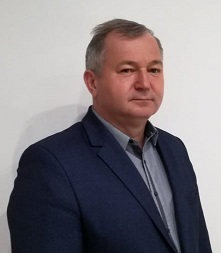       Som starostom obce Kokšov – Bakša opätovne zvoleným v komunálnych voľbách v roku  2018.  Individuálna výročná správa je zostavená za rozpočtový rok 2019. Obec Kokšov-Bakša                         v hodnotenom roku  hospodárila na základe schváleného rozpočtu. Najdôležitejším príjmom bol výnos dane z príjmov územnej samospráve a miestne dane a poplatky, ktoré definujú pravidlá a rámcové východiská pre rozpočtovanie príjmov a výdavkov obce. Financovanie samosprávnych originálnych kompetencií obce bolo zabezpečované predovšetkým z vlastných daňových príjmov. Rozpočet schválenýRozpočet po zmenách Skutočné plnenie príjmov/ čerpanie výdavkovk 31.12.2018% plnenia príjmov/% čerpania výdavkov Príjmy celkom822020,0894224,0765668,1285,62z toho :Bežné príjmy557820,0602034,0604701,46100,44Kapitálové príjmy015850,015851,0100,0Príjmové operácie 264200,0276340,0145115,6652,51Výdavky celkom822020,0870351,0704217,7280,91z toho :Bežné výdavky532920,0569802,0525336,1592,20Kapitálové výdavky260500,0259765,0138098,2053,16Výdavkové operácie28600,040784,040783,37100,0Hospodárenie obceSkutočnosť k 31.12.2019 v €Skutočnosť k 31.12.2019 v €Bežné  príjmy spolu604701,46Bežné výdavky spolu525336,15Bežný rozpočet+79365,31Kapitálové  príjmy spolu15851,0Kapitálové  výdavky spolu138098,20Kapitálový rozpočet -122247,20Schodok bežného a kapitálového rozpočtu-42881,89Vylúčenie z prebytku17061,20Upravený schodok bežného a kapitálového rozpočtuPríjmové finančné operácie145115,66Výdavkové finančné operácie40783,37Rozdiel finančných operácií104332,29Príjmy spolu  765668,12VÝDAVKY SPOLU704217,72Hospodárenie obce61450,40Vylúčenie z prebytku-17061,20Upravené hospodárenie obce44389,20Rozpočetna rok 2020Rozpočetna rok 2021Príjmy celkom556442,0556442,0z toho :Bežné príjmy556442,0556442,0Kapitálové príjmy00Finančné operácie príjmové00Rozpočet                 na rok 2020Rozpočetna rok 2021Výdavky celkom524901,0524401,0z toho :Bežné výdavky496101,0495401,0Kapitálové výdavky00Finančné operácie výdavkové28800,029000,0NázovSkutočnosťk 31.12.2018Skutočnosťk 31.12.2019Majetok spolu1558617,161898589,31Neobežný majetok spolu1310136,721731203,66 -z toho :Dlhodobý nehmotný majetok00Dlhodobý hmotný majetok1090625,331498418,19Dlhodobý finančný majetok219511,39219485,47Obežný majetok spolu247059,41165825,69z toho :Zásoby237,7877,51Zúčtovanie medzi subjektami VS00Dlhodobé pohľadávky00Krátkodobé pohľadávky9352,036412,77Finančné účty237469,60159335,41Poskytnuté návratné fin. výpomoci 00Časové rozlíšenie/Náklady bud. období1421,031559,96NázovSkutočnosťk  31.12.2018Skutočnosťk  31.12.2019Vlastné imanie a záväzky spolu1558617,161898589,31Vlastné imanie 799131,43795779,88z toho :Oceňovacie rozdiely 00Fondy00Výsledok hospodárenia 799131,43795779,88Záväzky499618,49756213,68z toho :Rezervy 2655,02680,0Zúčtovanie medzi subjektami VS72872,6017547,38Dlhodobé záväzky337188,15318365,52Krátkodobé záväzky54563,78395281,82Bankové úvery a výpomoci32338,9622338,96Časové rozlíšenie/  Výnosy bud. obd.259867,24346595,75Pohľadávky Zostatok k 31.12 2018Zostatok k 31.12 2019Pohľadávky do lehoty splatnosti  1742,343010,56Pohľadávky po lehote splatnosti  7609,695509,33ZáväzkyZostatok k 31.12 2018Zostatok k 31.12 2019Záväzky do lehoty splatnosti  391751,9650970,07Záväzky po lehote splatnosti  0344311,75PohľadávkyHodnota pohľadávokOpisostatné 2257,84Neuhradená réžia a stravné v ŠJ  za 12/2019, neuhradená Ofa  refakturácia, neuhradené dobropisy – preplatky za el. energiu. nedaňové 5249,98Nedoplatky na poplatkoch za TKO za obdobie r. 2006 - 2019, neuhradený nájom v BJ-16 za 12/2019, neuhradené nájomné hala. daňové 1007,15Nedoplatky na dani z nehnuteľnosti FO a PO za obdobie         r. 2004 – 2019. Nedoplatky na dani za psa za obdobie r. 2005 – 2019.iné 4,92Rozdiel vkladu do gar. fondu BJ - 16.Spolu 8519,89NázovSkutočnosťk 31.12. 2018Skutočnosťk 31.12.2019Náklady522839,62593764,5550 – Spotrebované nákupy70972,0476092,5951 – Služby79714,0189612,2252 – Osobné náklady274800,27325752,9353 – Dane a  poplatky229,16232,9654 – Ostatné náklady na prevádzkovú činnosť3821,038168,9355 – Odpisy, rezervy a OP z prev. a finančnej činnosti a zúčt.  časového rozlíšenia60068,066551,1256 – Finančné náklady8296,928428,2457 – Mimoriadne náklady0058 – Náklady na transfery a náklady z odvodov príjmov24938,1918925,5659 – Dane z príjmov14,9714,40Výnosy585545,12620202,9460 – Tržby za vlastné výkony a tovar17494,5416207,6361 – Zmena stavu vnútroorganizačných služieb0062 – Aktivácia0063 – Daňové a colné výnosy a výnosy z poplatkov397319,35440677,5264 – Ostatné výnosy44371,4752676,3965 – Zúčtovanie rezerv a OP z prev. a finančnej činnosti a zúčtovanie časového rozlíšenia9300,02655,066 – Finančné výnosy2724,2787,2467 – Mimoriadne výnosy0069 – Výnosy z transferov a rozpočt. príjmov v obciach, VÚC a v RO a PO zriadených obcou alebo VÚC114335,49107899,16Hospodársky výsledok/+ kladný HV, - záporný HV/+62690,53+26423,99PoskytovateľÚčelové určenie grantov a transferovSuma prijatých prostriedkov   v EUR MŠVVaŠ SRNormatívne finančné prostriedky pre ZŠ 71424,0MŠVVaŠ SRNenormatívne finančné prostriedky pre ZŠ                      / vzdelávacie poukazy a učebnice 3477,0MŠVVaŠ SRPríspevok na výchovu a vzdelávanie pre 5 ročné deti /  MŠ2151,0ÚPSVaR Na zníženie nezamestnanosti, aktivačná činnosť2276,76ÚPSVaRStravné žiakov ZŠ a predškolákov MŠ5728,80MDVaRR SRPrenesený výkon štátnej správy na vykonávanie pôsobnosti špec. stavebného úradu pre miestne a účelové komunikácie52,44MV SRTransfer na voľby1684,76MV SRPrenesený výkon štátnej správy na úseku hlásenia pobytu občanov a registra obyvateľov SR / REGOB400,62MV SRPrenesený výkon štátnej správy na úseku hlásenia registra adries na rok 201827,60MV SRPrenesený výkon štátnej správy starostlivosti o životné prostredie105,34ÚV SRŠportové vybavenie, podpora rozvoja športu, prenos z r. 20182200,0MV SRNa vojnové hroby14,95Bežné transfery spolu:89543,27MV SRKapit. výdavky – prevencia kriminality, prenos z r.20185000,0MV SRKapit. výdavky – ZŠ Kokšov-Bakša- rekonštrukcia ZŠ – odstránenie havarijného stavu, prenos z r.201850000,0MF SRKapit. výdavky- Zateplenie obvodových stien a plášťa budovy ZŠ, prenos z r. 201815000,0MF SRKapit. výdavky - rekonštrukcia miestnych komunikácií15500,0Kapitálové transfery spolu:85500,0Transfery spolu :175043,27Prijímateľ dotácieÚčelové určenie dotácieSuma poskytnutých prostriedkov v EURTelovýchovná jednota K. Bakšabežné výdavky na činnosť7000,0ZOaPO K. Bakšabežné výdavky na činnosť1500,0Hokejový klub K. Bakšabežné výdavky na činnosť1500,0Mesto Košicebežné výdavky na CVČ750,0CVČ ZŠ sv. Marka Križina Košicebežné výdavky na CVČ50,0SCVČ Filia n.o.bežné výdavky na CVČ50,0Spolu:10850,0